Trip to AustraliaGetting ThereAmericans wanting to go to Australia must have a valid passport and obtain an Electronic Travel Authority (ETA) tourist VISA. To obtain an ETA, you can go to the ETA website and apply for a small service fee.Currently there are four cities in the United States that fly directly to Australia. They are Dallas, Los Angeles, San Francisco, and Honolulu. The cost of flying to Australia from each of these cities varies based on the airline you choose. The most popular exit/entry point is Los Angeles. The following is the cost for flying from Los Angeles to Sydney, Brisbane, and Melbourne nonstop.Flights to Australia from Los AngelesAirline, Sydney, Melbourne, BrisbaneDelta, $1863, N/A, $2469Qantas, $2270, $2282, $2053United, $1863, $2131, N/AWhere to GoOnce in Australia there are many adventures one can take. If you would prefer to stay in Sydney, you can take in a show at the Sydney Opera House, climb the Sydney Harbor Bridge, spend the day at Bondi Beach, or hike in Blue Mountains. Those flying into Melbourne can spend time around the harbor, watch a cricket game at the Melbourne Cricket Grounds (MCG), or take a day trip to Phillip Island and see the baby penguins. Adventurist going to Brisbane can spend time in the tropical rain forest or go diving at the Great Barrier Reef.WeatherThe best time to go to Australia is between the months of November to April. This is the spring through fall for the southern hemisphere. The winter seasons are comfortable but considerably rainier. Below are average monthly rainfall numbers for each city in millimeters.Interesting Information Australian SlangMeat Pie Recipe1 Chopped Onion1 Cup Water, Divided2 Beef Bouillon Cubes¼ Cup Ketchup2 TSP Worcestershire Sauce½ TSP Oregano1 Pinch Nutmeg3 TBS Plain Flour2 Puff Pastry SheetsInstructionsPre-heat oven at 220 degrees Celsius.Brown meat and onion.Add 3/4 cup of the water, bouillon cubes, ketchup and Worcestershire sauce, pepper, oregano, and nutmeg. Boil and cover for 15 minutes.Blend flour with the remaining 1/4 cup water until it becomes a smooth paste; add to the meat mix.Let cool.Grease a pie dish and line with puff pastry.Add the cooled filling mixture; brush edges of pastry with milk or beaten egg; put the pastry top on; press edges down with a fork.Trim edges and glaze top with milk or beaten egg.Bake in a very hot oven, 220 degrees Celsius for 15 minutes.Reduce heat to 180 degrees Celsius and bake for 25 more minutes, or until golden brown.Serve with veggies, fries, or salad.This is The Australian Traditional Meat pie! Usually eaten for lunch for just watching the Aussie rules footy. You can make 1 big meat pie or more little ones from this recipe!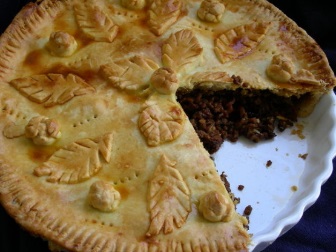 https://www.eta.immi.gov.au/ETAS3/etasSydneySydneyMelbourneMelbourneBrisbaneBrisbaneJanuary103January48January160February117February47February158March 131March 51March 141April127April58April93May123May57May74June128June50June68July98July48July57August92August50August46September69September59September46October77October67October75November83November59November97December78December59December133